This is a highly desirable, well-equipped APMG HondaJet ready for immediate delivery. Aircraft began its life as a corporate plane for Honda itself. We are selling for the first operator in Miami, Florida.The aircraft has the highest level of Honda factory maintenance programs on the airframe and engines. We are a stocking dealer that takes trades with a particular interest in single-engine turboprops. So, if 420 knots at 43,000 feet, Garmin’s latest avionics, Honda luxury and big savings over a new plane is what you want, let’s talk.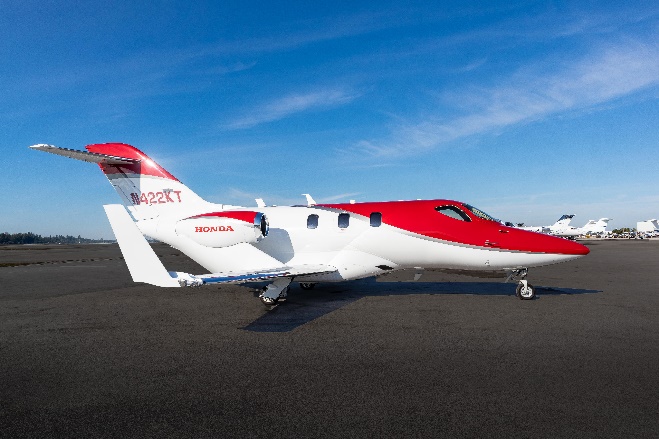 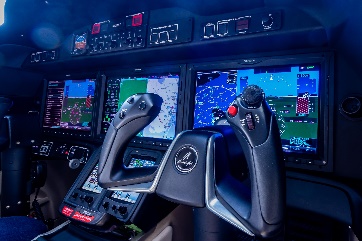 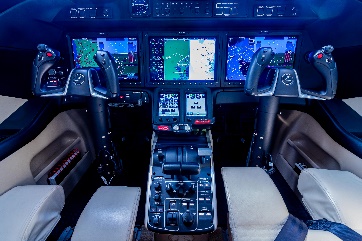 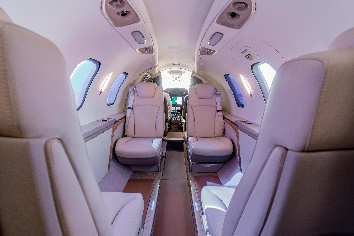 STATUS	Total time: airframe: 520 hoursP3 maintenance contract programs EMC2 EXTERIORSignature Red Pearl Paint Scheme	INTERIOR	Tan interior with dark tan accent colorsExternally serviced toilet	AVIONICS	Garmin G3000 all-glass Avionics SuiteThree 14.1” high-resolution displays showing flight instruments, navigation, communication, lighting controls, traffic, terrain, weather, aircraft systems status and alerting, checklists and moreDual touchscreenDisplay providing a primary point of access for the majority of all avionics data inputs and selectionsIntegrated avionics which provide enhanced situational awareness, functionality, ease of operation and redundancyDual PFDs showing flight instrument data and pilot-selectable information in a 40:60 ratio split screen Two types of weather information – Connext and radarRadar altimeterJeppesen ChartViewDual extended squitter transponders with ADS-B OutTelephone, text, and musicACCESSORY EQUIPMENT	Executive PackageLH Storage CabinetRH Forward Side-Facing Seat Cabinet Carbon Finish Executive Cabin SeatsLighted Floor TrimPersonal Storage Compartments LH Stowable Executive Table Crew Leather Seat Upgrade Cabin Power Outlets #2Solid Aft Cabin DoorEnhanced Cabin Management SystemExternally Serviceable Toilet Life VestsMed Aire First Aid KitElectronically dimmable windows (EDW)MAINTENANCE PROGRAMSComplete highest level of maintenanceP3 maintenance contract programs until August 2022 EMC2 until December 2024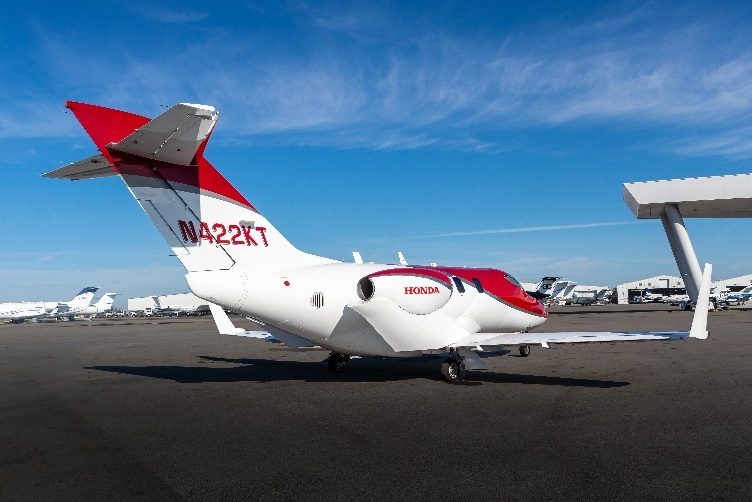 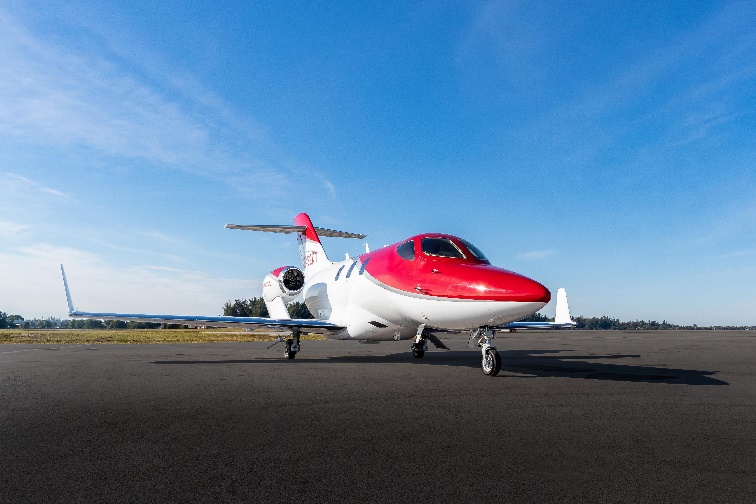 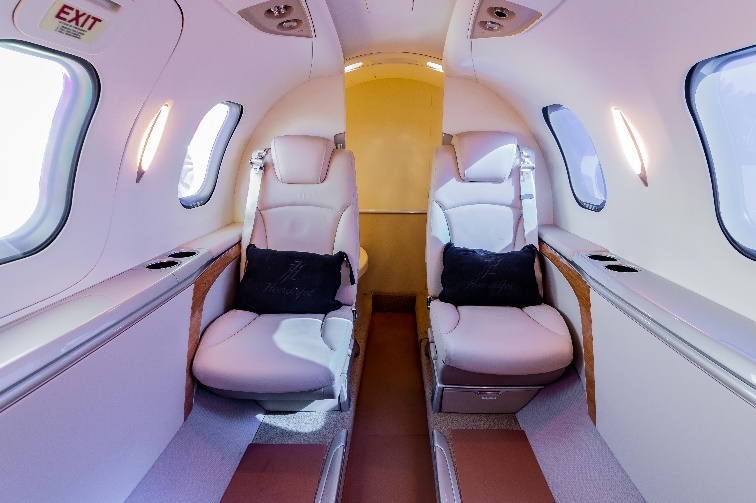 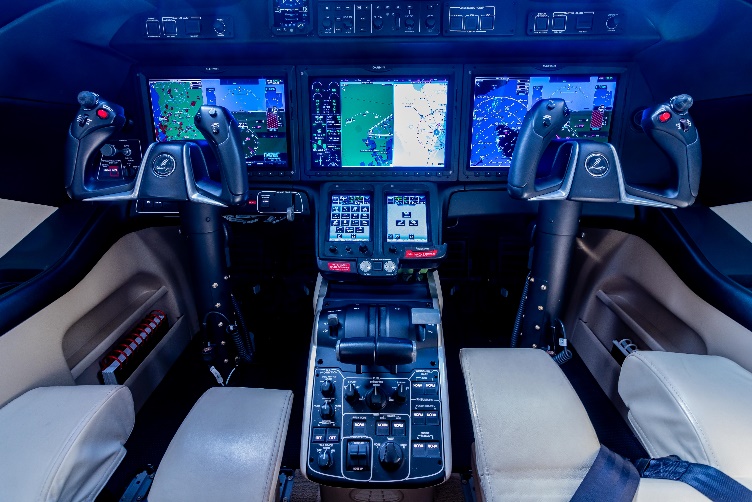 